CICCHETTI ……………ITALIENISCHE TAPAS ...................................................Cicchetti sind in Italien so beliebt wie Tapas in Spanien, suchen Sie sich Ihre Lieblinge aus und probieren Sie die kleinen feinen Häppchen 1, 2 oder auch 3, gerne bringen wir Ihnen die Vielfalt Italiens und dem Mittelmeer-Raum auf den Tisch. Büffel-Mozzarella  Vegetarisch                                                                                                                                                                                                            mit Olivenöl | Meersalz und halb getrockneten Kirschtomaten				CHF  9.80Carpaccio „Cipriani“ (Original-Rezept)                                                                                                                                                                                             Rindscarpaccio an einer Zitronen-Senf-Creme | Rucola | Parmesan			  	CHF  9.80Verdure e Olive  Vegetarisch                                                                                                                                                                                                                  marinierte Gemüse & Oliven									CHF  7.20FOCACCETTI …………ITALIENISCHE TAPAS auf bestem Focaccia .....................Feige – Käse & Crudo                                                                                                                                                                                                                                       Feige eingelegt | Italienischer Rohschinken | Taleggio mit Nusspesto				CHF 13.50Bruschetta  Vegetarisch                                                                                                                                                                                                                                                  Bruschetta als Focaccia mit eingelegten Sommertomaten aus Parma                                      CHF  9.50                                                                                                                                Insalata …………SALATE........................................................................Gemischter Haussalat Vegetarisch                                                                                                                                                                                                      frische Blattsalate mit Gemüse-Salate                                                                                                                                                                                   Brotwürfel & Parmesan-Dressing								CHF  9.50Blatt- und Rucolasalat Vegetarisch                                                                                                                                                                                                                                                  frische Blattsalate & Rucola an Balsamico-dressing						CHF  9.00Pesce ……………FISCH ...........................................................................Swiss Lachs                                                                                                                                                                                                    gebratenes Swiss-Alpin Lachsfilet mit Nduja Kruste | Kartoffel-Erbsen Püree | Gemüse		                              (NDUJA IST EINE PIKANTE KALABRISCHE WÜRZ_WURST_PASTE)						CHF 37.50 Swiss Alpine Fish AG züchtet Fisch in Lostallo, einer schönen und unberührten Ecke im Misox, dem italienisch sprachigen Teil von Graubünden.Pasta ……………HAUSGEMACHTE PASTA.......................................................GNOCCHETTI Sardi  Vegetarisch                                                                                                                                                                                                                          Cherry-Tomaten-Sugo von Parma | Piselli | Kräuter & Parmesan				CHF 22.50CAMPANELLE Salsiccia Scharf                                                                                                                                                                                                                                                      mit frischer Salsiccia, Fenchelsaat, Chili & Knoblauch					CHF 23.50CAMPANELLE Vegan  Vegan                                                                                                                                                                                                                         Cherry-Tomaten-Sugo von Parma | Kräuter & Steinpilze					CHF 25.50CASARECCE Trapanese                                                                                                                                                                                                                                                    an Trapanese- Pesto | frische Tomaten | Speck                                                                                                                                     (Trocken- und frische Tomaten, Knoblauch, Kräuter & Mandeln)				CHF 22.50CASARECCE Bolognese                                                                                                                                                                                                                         an feinster Bolognese nach sizilianischem Rezept „Zia Maria“					CHF 22.50Kleinere Portionen Pasta – 3.00 CHF Carne ……………FLEISCHGERICHTE..............................................................     POLPETTONE                                                                                                                                                                                                             Hausgemachter Hackbraten nach italienischem Rezept mit Pilzen aus der Region                                                       Gemüse | Risotto										CHF 27.50                 SCALLOPPINA Ripieni „Milanese“ (Cordon-bleu Style)                                                                                                                                                                                                                                        Gebackenes, paniertes & gefülltes Schweinsschnitzel mit Bresaola & Taleggio                                                 Safranrisotto & Gemüse									CHF 33.50RIB EYE Beo Beef  (vom 800°C Oberhitzegrill Asteus Willy v2)                                                                                                                                                                                              Rindshohrückensteak | geschmolzene Aromabutter & Speckwolke | Marktgemüse                                                                                                               Parmesan-Pommes-frites									CHF 39.00                                                                                                                                                                                                                                                                                                                                        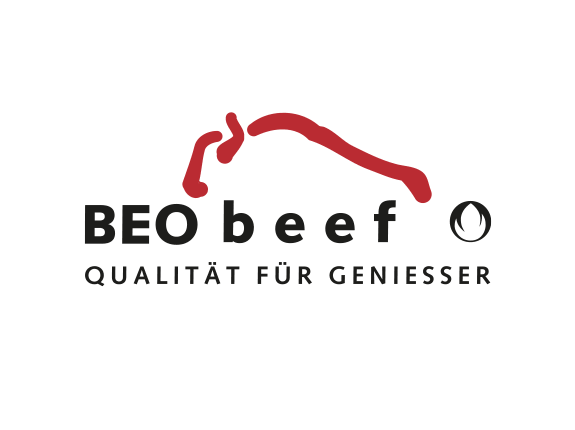 *Für Informationen zu Gerichten und Zutaten die Allergien hervorrufen können informieren wir Sie gerne PersönlichDeklaration ……………HERKUNFT FISCH & FLEISCH.......................................Schinken						SchweizSalami, Crudo, Bresaola & Co.				 ItalienKalbfleisch & Söili					SchweizLachs							Schweiz (erste Lachsfarm in der Schweiz)Rindfleisch						Schweiz Meerfrüchte 						VietnamRiesenkrevetten					Vietnam                                                                                                                                                                                                                            Lieferanten……………Wir kenne diese Persönlich........................................Fleisch & Fisch						Michel Comestibles Interlaken (Markus Hohler)Beo Beef & Diverse					H&R Interlaken (Beat Zimmermann)Thunersee Fisch, Trüffel & Steinpilze			Johannes von Gunten MerligenGetränke						Ruggenbräu Interlaken (Kevin, Päscu & Co.)Div. Produkte						Saviva (Marcello & Ricco)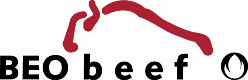 Naturabeef-Bio, artgerecht aufgezogen im Berner Oberland(Lizenznehmer: H&R Gastro)